Curriculum vitae                   Naba 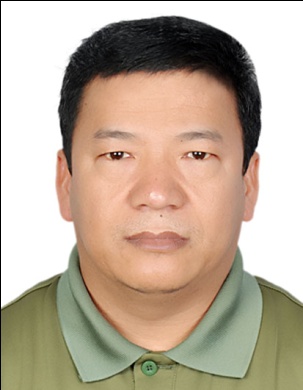 	       Email: naba.380489@2freemail.com               Mobile: Whatsapp +971504753686 / +919979971283Personal Information:Date of birth	:	23rd May 1978Gender		:	MaleNationality		:	NepaleseReligion	          	:	ChristianCivil Status	           :	MarriedLanguages Known: 	English, Nepalese, Hindi, and MalayOBJECTIVE:To learn and develop the abilities of working in a competitive environment for a brilliant career, I could have an opportunity to work enthusiastically for the attainment of personal and organization objective.SUMMARY OF qualificationMore than seven years expiration.we opened city centre Rotana hotel Doha Qatar.Great knowledge of the laws, regulation, and safety procedures pertaining to air-conditioning and all kind of kitchen equipment.Remarkable knowledge of electrical circuits, schematics, plumbing and kitchen equipment control.Uncommon ability to plan, assigns, supervises inspects the work of mechanics and other workers, to work form diagrams and sketches and then to prepare time and materials estimates.Demonstrated ability to diagnose, repair and maintaining commercial air conditioning, refrigeration system,  steam, electric, and gas kitchen equipmentExcellent communication and human relations skills.Uncommon skill in the proper use and maintenance of HVAC and kitchen tools.Check and maintenance all flat iron, dry cleaner, and laundry equipment.Service and repairing all kind of kitchen equipment (gas hot plate, electric hot plate, tilting pane, steam kettle trolley heater, oven, salamander grill, roller grill, and deep fryer, coffee maker, Convotherm oven and ice maker).Educational qualification         SLC        : HMG board NepalTechnical qualification:Refrigerant transition and recovery program approval U.S.A EPA clean air section 608 universal Certification Number P43DAEE7364ADCB50Completed 2 years advance course in Air Conditioning and Refrigeration technician from Nikhil multi service PVT.LTD Kathmandu Nepal.Trainings: plumbingOSHA (occupational safety and health administration) and General industry safety and healthCook trainingComputer skill:  E-mail internet and office package program  WORKED EXPERIENCES:Worked as kitchen laundry technician City center Rotana hotel Doha  Qatar 22 sep 2015 to 24 may 2017Worked as kitchen technician Sheraton Kuwait hotel 03 February 2014 to 06 October  2015Worked as AC Mechanic and kitchen technician in PPI/APS – Sub Contractor – Flour Camp in Leatherneck Logcap-4, Afghanistan. From sep.8, 2009 to 25 June 2010.Worked as AC Mechanic and kitchen technician in ppi – sub contractor DynCorp international camp in leatherneck logcap-4 Afghanistan from 26 June 2010 to 28 February 2013.  Worked in ac mechanic Nikhil multi-service PVT.LTD in Nepal form 2008 to2009.aOrganization        : City center rotana hotel doha QatarPeriod                    : 22 september 2015 to 24 may 2017Position                 :kitchen technician     Duties:Dally check open and close service request order.Dally check all kitchen and laundry  equipment.Check and repair kitchen equipment cum boiler.Preventive maintenance and post repairing freezer, and chiller.Fire alarm detector and fair panel board , acknowledge, disable, enable, silence and system.Service and repair gas equipment, electrical equipment, dish washing machine door type, hood type mtr and mtf.Service and repair gas boiler, dry cleaner and laundry equipment.Estimate and proper parts order.Check location and install kitchen equipment. Organization        : Sheraton Kuwait Hotel & TowersPeriod                   : 03 February 2014  to 06 October  2015Position                 :kitchen technicianDuties: power shocked, light,  panel board  Check and installation fair alarmInspect work in progress and upon completion for conformance with prescribed standards and safety regulations.Dally inspect and repair kitchen equipment. Dally inspect and repair all laundry equipment.Service and maintenance electric and steam iron, flat iron, laundry washer, dryer  cum dry cleaner,Check the water in boiler temperature and stem.Service and maintenance electric heater, gas,  heater, roller grill, gas grill,  steam cattle, tilting pan     Rational oven, hut plat, deep fryer,  and all kind of dishwasher. Service and repairing  Air conditioning, freezer, ice maker, ice crusher machine and chiller Service and  repairing  all kind of kitchen equipmentServicing and repair electrical breaker. Organization  :ppi sub contractor flour logcap-4 leatherneck Afghanistanperiod             :9 September 2009 to 1 June 2010   position            :AC technician/foremanDuty                  Servicing and maintenance  package , window, split and laundry equipment(washer, dryer, and electric iron finisher. in LSA.Repairing NMC dryer washer and HVAC equipment in work shop. Post repairing and new installation HVAC cum ducting. Inspect work in progress and upon completion for conformance with prescribed and safety regulations. Assist in planning, assigning and supervising the installation, servicing and repairing of HVAC and kitchen equipment systems. Review incoming and completed work order and maintains related records  and Do preventive maintenance and post-repair maintenance of air – conditioning equipment’s /units. Maintains and rebuilds hermetically and semi-hermetically sealed compressor system by using a hermetic compressor analyzer and electrical tester to isolate the malfunctioning part.Organization       :ppi sub-contractor DynCorp international logcap-4 camp leatherneck : Afghanistan.                                          Period                   :26 june2010 to 03 march 2013 Position                 :HVAC foreman DUTIES:Inspect work in progress and upon completion for conformance with prescribed standards and safety regulations.Inspect inoperative equipment to locate source of trouble.Perform other duties as assigned.Do preventive maintenance and post-repair maintenance of air – conditioning equipment’s /units. Maintains and rebuilds hermetically and semi-hermetically sealed compressor system by using a hermetic compressor analyzer and electrical tester to isolate the malfunctioning part and all kind of kitchen equipment.Trouble Recharges variety of air conditioning systems by selecting the appropriate. Refrigerant and ensuring that all foreign matter is eliminated to provide optimum cooling capacity.Treble shoots and repairs ice maker,.Review incoming completed work order and maintains related records.  Assist service and repair all( window, split, package, chiller, commercial, industrial, Full  heater, electrical, heater and small appliance) HVAC equipment.Service and maintenance open bolt type compressor, TXV and major repair evaporator, condenser, piping alsoService and repairing all kind of kitchen equipment (gas hot plate, electric hot plate, tilting pane, steam kettle trolley heater, oven, salamander grill, roller grill, deep fryer, coffee maker and  ice maker )Duties:Organization         : ppi/aps sub-contactor Fluor camp leatherneck log cap-4Afghanistan.     Period                     :08 september2009 to  25 June 2010Position                   :HVAC mechanic.Servicing and repairing all kitchen equipment and HVACunits.Responded to calls for emergency repair service.  Maintained time clock thermostat and other controls.Inspect work in progress and upon completion for conformance with prescribed and safety regulation.Assist mechanics in diagnosing and repairing for equipment operating efficiency and safety factor.Prepare time and materials estimates for maintenance and repair projects.Installed the thermostat and the timers using various hand tools. Services and repaired full heater and electric heater.Serviced and repaired NMC HVAC unit in worked shop and tool room attendant.Duties:Organization:             Nikhil multi-service PVT.LTD Nepal.Period:                        5th march2008 to 1st January2009.Position:                      AC technicianNew installation and post services split, window and ceiling casket type AC unit.Perform other duties as assigned.Post repairing and recharge verity of refrigerant.Repair and replaced hermetic semi hermetic and scroll sill compressor.DecelerationI hereby declare that the above furnished information’s are true to the best of my knowledge. NABA 